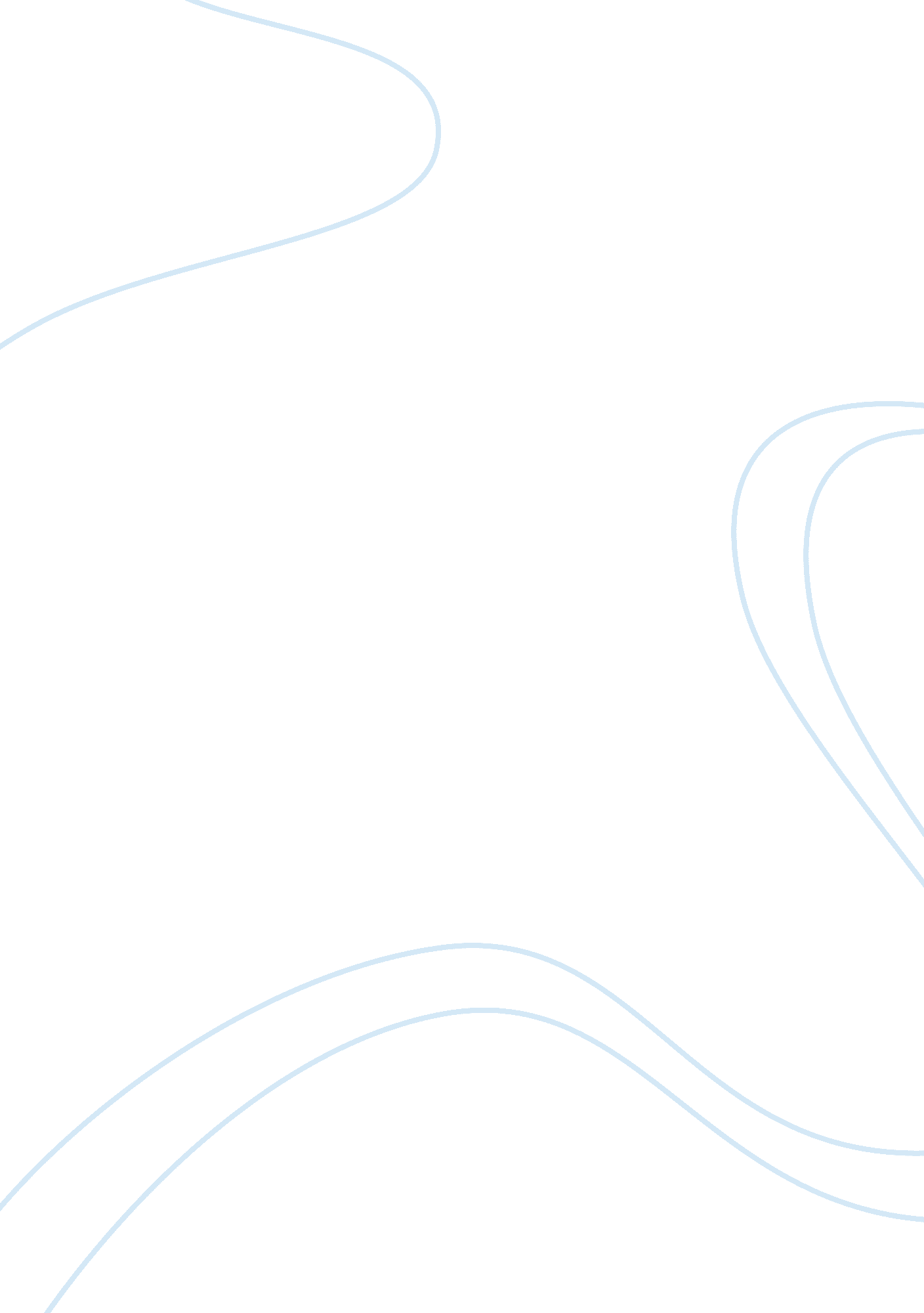 Nasser speakHistory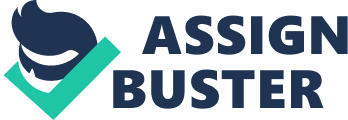 RESPONSE PAPER RESPONSE PAPER From the reading production is not just to enrich ourselves like the feudalists who acts on behalf of the capitalists. The capitalists exploits the vulnerable in the society by giving them little incomes, while immersing all the profits to themselves, this only makes our economy worse and limit participation in many fronts. However, we should embrace the socialist behavior where we promote the social welfare of the community as a whole. The little we have should be distributed to all so that we provide equality to all members of the society. 
Many Arab countries who still depend on foreign aid should devise means and ways of survival if they are to grow their economy and compete on the world front. Their populations are constantly rising hence there is need to exploit their own natural resources to increase the level of production. By doing so, they can produce more units in the economy; sales more to the foreign nations and in return provide them with foreign earnings. These earnings can be invested back and provide the much needed growth. As long as they are self-independent, they will minimize the decision made to them by the foreign countries and can concentrate on their own development. 
Individuals however should not just own land for their selfish interest like the capitalist. But they should do so as a way of promoting the society and improving status. This formed the basis of states to provide services like irrigation so that they can maximize their output in the best interest of the society. 
Countries should make decisions that are centered towards industrial development to ease the pressure on the agricultural sector has been the case in Egypt. This made easy by the development of modern scientific technology. Output will increase and full exploitation of the available resources done with ease. The citizens should not fear of any unemployment due to technology but should rejoice since major sectors will be opened and give them more opportunities. 
But even if we have to produce, we should do so in a manner that balances between the consumer needs and the nation’s goals. Agriculture impacts the livelihood of citizens directly as opposed to the industrial nature of countries more so in African countries. From the excess produce, the country and citizens can invest in agricultural industries. Thus we should compliment both agricultural sector and industrial for greater growth in the economy. 
Our production as a result of the mass resources within our nations should provide equality in all fronts. It should allow for freedom of expression, education, right to worship and distributive justice. These virtues will not only help our democracy levels but contribute even more to the development process involving the entire society. 
Most countries suffer from the same problems as shown by the Arab uprising occurring almost at the same time. The citizens are no longer interested on the back door decisions but would want to participate in the key decision making process that develops there countries. However, the nations can act in unity by forming movements like the nationalist Arab movements. These movements would convey their messages and act in good faith to their countries. 
References 
Tantillo, S. (2012). The literacy cookbook: A practical guide to effective reading, writing, speaking, and listening instruction. San Francisco: Jossey-Bass, A Wiley Imprint. 